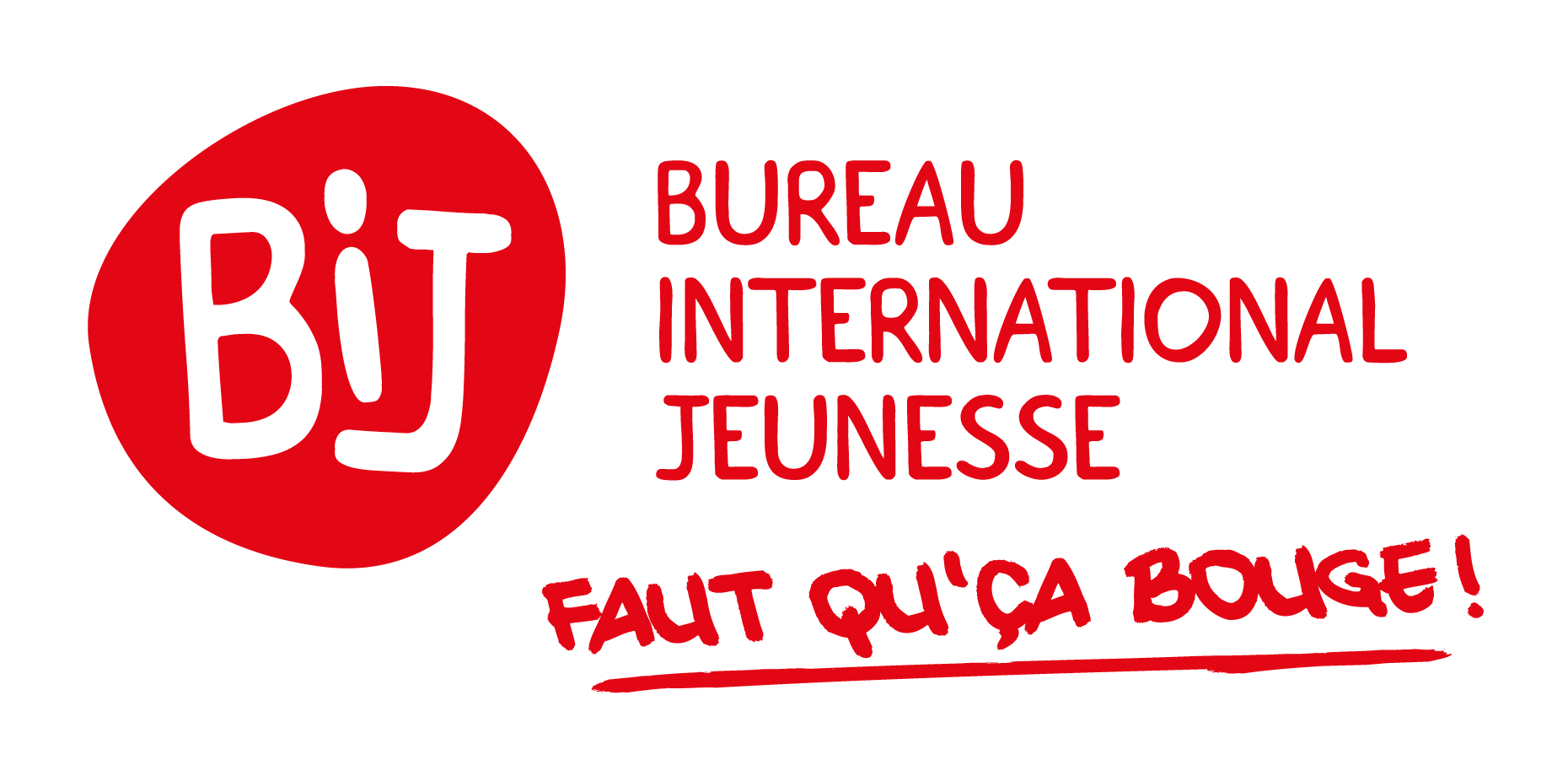 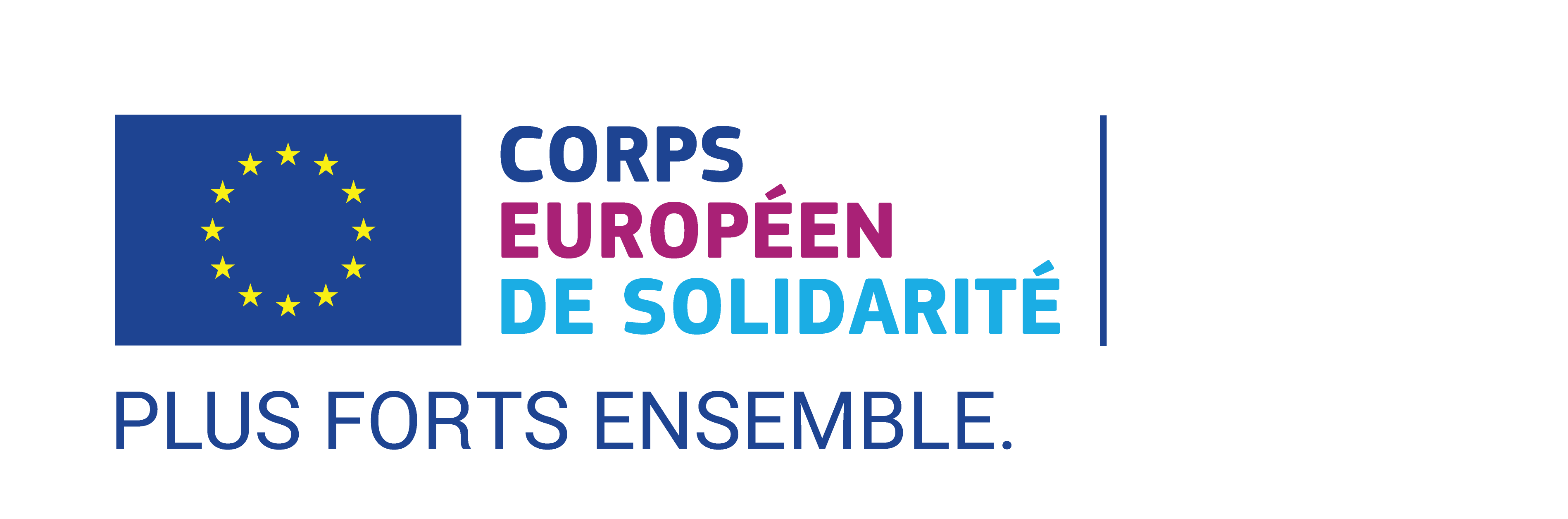 Liste des participantsTitre et référence du projet :(Ajoutez des lignes si nécessaire)Nom de l’organisation qui a accueilli l’activité: Signature de la personne représentante légale ou de la personne de contact :Nom, prénom Pays de résidenceDate début activitésDate fin activitésDate de naissanceSignatureE-mail